 Reasoning and Problem Solving – Multiply by 6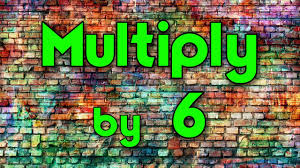 . AnswersRuby is not correct because 3 x 6 = 18, not 24Ben is not correct because 7 x 6 = 42. He has miscounted.Various answers, for example: 24 ÷ 6 = 4, 2 x 6 = 12 Various answers, for example: 36 ÷ 6 = 6, 3 x 6 = 18 Max has got the wrong answer because 42 ÷ 6 = 7. He has drawn his bar model incorrectly. 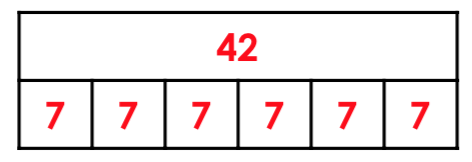 Katie has got the wrong answer because 18 ÷ 6 = 3. She has drawn his bar model incorrectly. 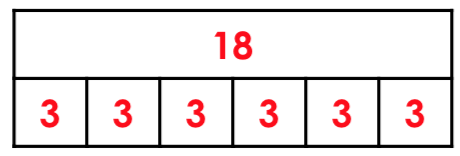 David is correct because he can double the answer to the 3 times table to find the answer to the 6 times table. 3 x 4 = 126 x 4 = 248. Yes, because I have just changed the place value of the digit. I can take of the zeros, do the calculation and add the zeros back onto the answer.1. Ruby rolls a dice 3 times and it lands on 6 every time. 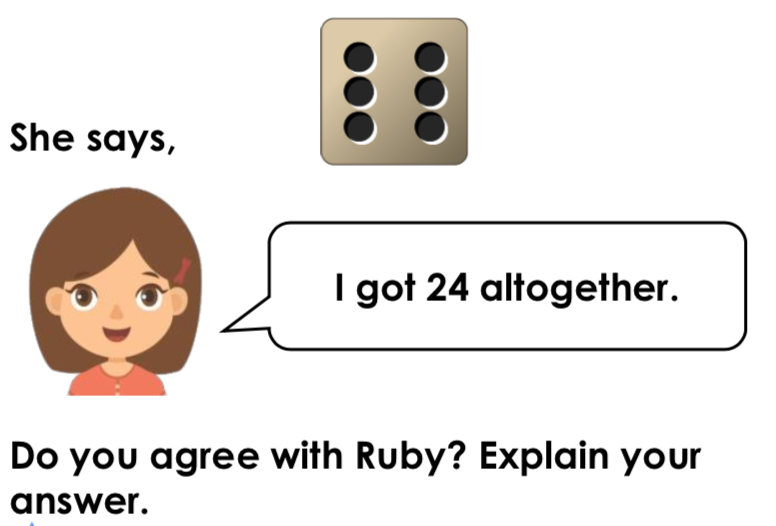 2. Ben rolls a dice 7 times and it lands on 6 every time. 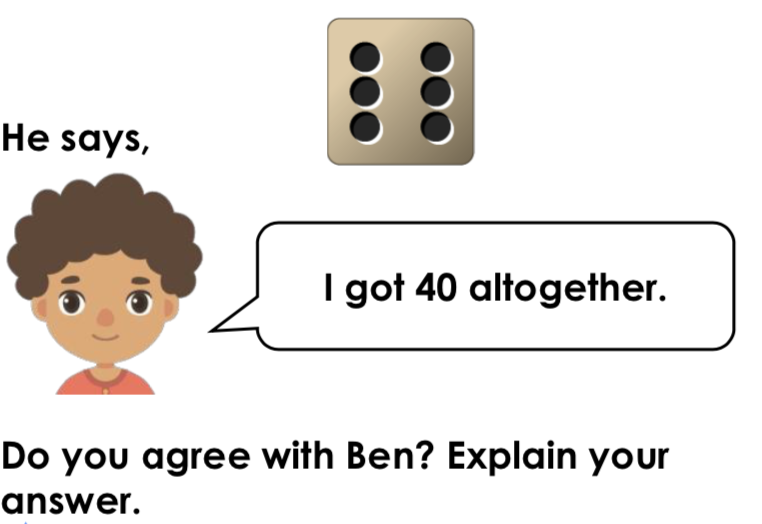 3. Use the cards below to create as many calculations as you can. 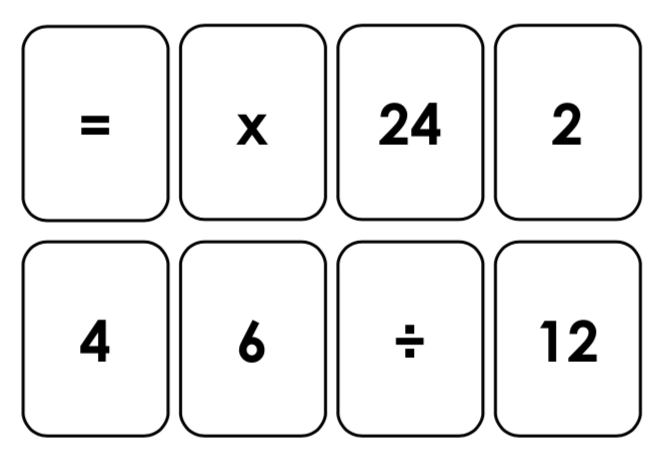 4. Use the cards below to create as many calculations as you can.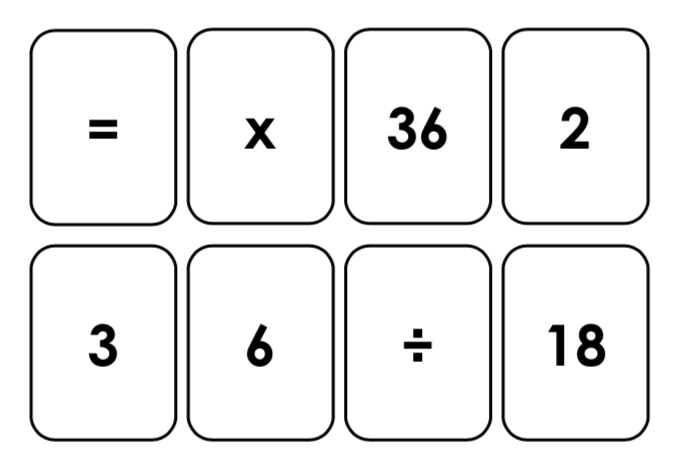 5. Max is trying to solve the calculation below. 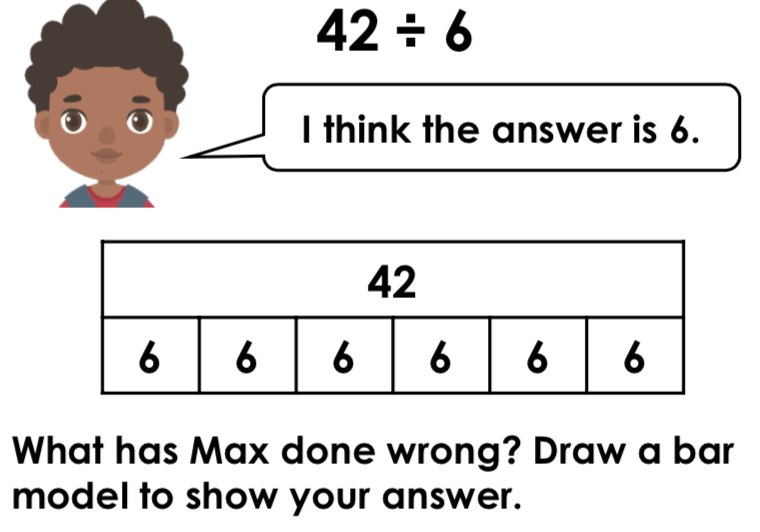 6. Katie is trying to solve the calculation below.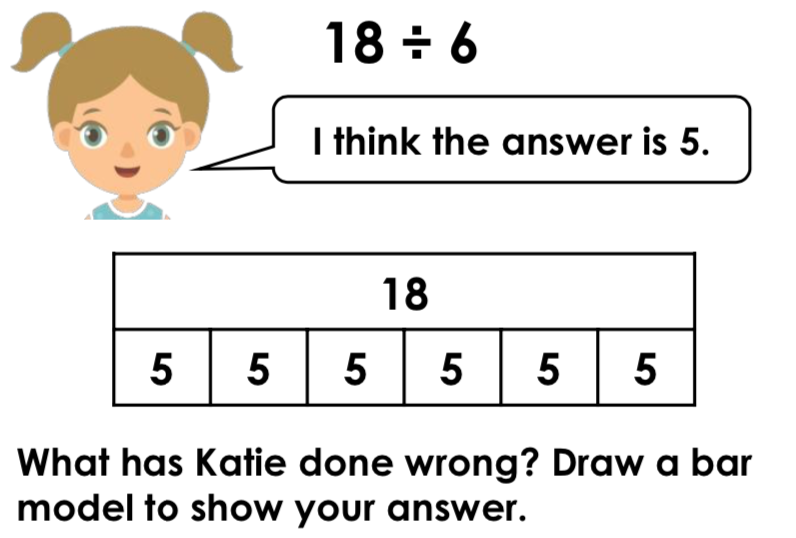 7. David says, “I am not confident with my 6 times tables but I know my 3s so I can use this to help.” Is David correct?8. If I know my 6 times tables, I could use this to work out 60 x 70. Is this correct? What is the answer?